Муниципальное бюджетное общеобразовательное учреждение«Школа №104 им. М. Шаймуратова»Городского округа г. Уфа РБ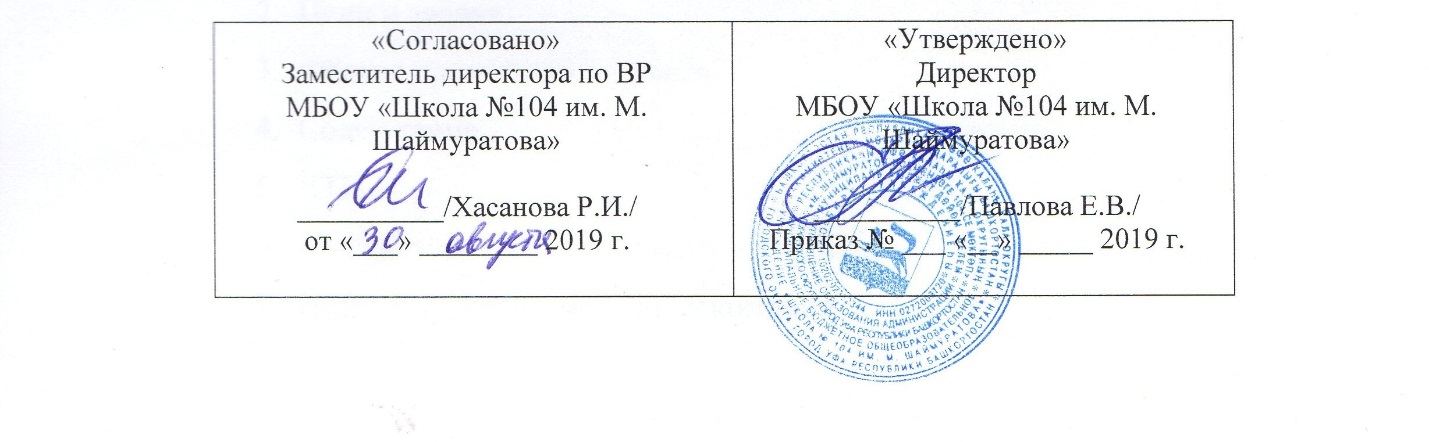 РАБОЧАЯ ПРОГРАММАпо общеинтеллектуальному направлению«Шахматы – школе»ДЛЯ  10  КЛАССОВНА 2019/2020 УЧЕБНЫЙ ГОДСоставитель программы:Дмитриева Полина ЛеонидовнаКоличество часов:всего ___35___ часовв неделю ___1__часУфа 2019Структура рабочей программыПояснительная запискаЦели и задачиФормы организации кружкаСодержаниеКТПТребования к уровню подготовки учащихся по данной программеПеречень учебно-методического комплексаI. ПОЯСНИТЕЛЬНАЯ ЗАПИСКА1. Обоснование актуальности программыСовременная школа динамична, она предъявляет к ребенку, оказавшемуся на ее пороге, массу серьезных требований. Произвольным, управляемым должно быть не только внешнее поведение, но и умственная деятельность ребенка – его внимание, память, мышление.В решении многих из вышеперечисленных вопросов в состоянии помочь более широкое введение шахмат в сетку школьных занятий. Ведь игровая деятельность детей сильно влияет на формирование произвольных психических процессов, в игре у ребят развиваются произвольное внимание и произвольная память. В условиях игры дети лучше сосредотачиваются и больше запоминают. Игровой опыт позволяет стать на точку зрения других людей, предвосхитить их будущее поведение и на основе этого строить свое собственное поведение. Игра в шахматы организует чувства учащегося, его нравственные качества. Подчеркнем одно важное и еще не оцененное в должной степени обстоятельство, которое часто упускается из виду. Говоря о шахматах в школе, мы подразумеваем не игру как таковую, а рационально построенный процесс обучения шахматным азам (в формах, доступных для детей каждой возрастной группы). Обучение игре в шахматы – не самоцель, использование шахмат как средства обучения позволит наиболее полно использовать потенциал, заложенный в древней игре.Процесс обучения азам мудрой игры способствует развитию у детей ориентирования на плоскости (это крайне важно для школы), формированию аналитико-синтетической деятельности, учит детей запоминать, сравнивать, обобщать, предвидеть результаты своей деятельности, содействует совершенствованию таких ценнейших качеств, как усидчивость, внимательность, самостоятельность, терпеливость, изобретательность, гибкость и др.Предусматривается 35 шахматных занятий (одно занятие в неделю). Предлагаемый курс создан с учетом мирового опыта преподавания шахмат в школе и опирается на ряд нетрадиционных авторских наработок. В их числе:— широкое использование в учебном процессе игры на фрагментах шахматной доски;— применение нестандартных дидактических заданий и игр;— детальное изучение возможностей каждой шахматной фигуры;— преимущественное использование в учебном процессе игровых положений с ограниченным количеством фигур;— выявление стержневой игры первого этапа обучения "Игры на уничтожение": фигура против фигуры;— разработка конкретных блоков игровых положений для каждой дидактической игры;— неспешный подвод к краеугольному шахматному термину "мат".Следует отметить, что как за рубежом (в США, Англии, Франции Бельгии, Испании, Германии), так и в России (а Россия имеет приоритет в вопросах методики обучения школьников основам шахматной игры) шахматные уроки почти всегда проводят хорошие игроки-практики (перворазрядники и кандидаты в мастера спорта по шахматам), блестяще владеющие теорией шахматной игры, но не специалисты в детской психологии и педагогике. Они не знают в должной мере психофизиологических возможностей детей каждой возрастной группы и не всегда четко представляют себе, чему и как учить детей.Для общеобразовательных целей начальный шахматный курс должен быть максимально простым и учитывать знания и умения учащихся. "Чтобы переварить знания, надо поглощать их с аппетитом", – любил повторять А. Франс. Поэтому, вводя детей в удивительный мир деревянных королей, широко используйте шахматные сказки, ребусы, загадки шарады, метаграммы, занимательные задачи, викторины. И каждый, даже, казалось бы, самый простой шахматный термин следует изучить, рассмотреть всесторонне, как учил Д. Максвелл: "Нет лучше метода сообщения уму знаний, чем метод преподнесения их в как можно более разнообразных формах".2. Кому адресованаПрограмма разработана для учащихся 10 класса МБОУ «Школа №104 им. М. Шаймуратова» ГО город Уфа.II. ЦЕЛИ И ЗАДАЧИЦель: Развитие интеллектуальных способностей с помощью шахматной игры.Задачи:Развитие логических способностей учащихсяРасширение кругозора и развитие творческих способностейОзнакомление с выдающими шахматистами - обладателями шахматной короны.Организация досуга учащихсяОзнакомить с разновидностями шахмат «Шахматы - на любой вкус»Воспитание в духе лучших традиций отечественной шахматной школы.Ш. ХАРАКТЕРИСТИКА ПРЕДМЕТАВведение кружка "Шахматы — школе" позволяет реализовать многие позитивные идеи отечественных теоретиков и практиков — сделать обучение радостным, поддерживать устойчивый интерес к знаниям. Стержневым моментом уроков становится деятельность самих учащихся, когда они наблюдают, сравнивают, классифицируют, группируют, делают выводы, выясняют закономерности. При этом предусматривается широкое использование занимательного материала, включение в уроки игровых ситуаций, чтение дидактических сказок и т. д.Шахматы в школе положительно влияют на совершенствование у детей многих психических процессов и таких качеств, как восприятие, внимание, воображение, память, мышление, начальные формы волевого управления поведением.Обучение игре в шахматы с школьного возраста помогает многим детям не отстать в развитии от своих сверстников, особенно тем из них, кто живет в сельских регионах и обучается в малокомплектной школе, открывает дорогу к творчеству сотням тысяч детей некоммуникативного типа. Расширение круга общения, возможностей полноценного самовыражения, самореализации позволяет этим детям преодолеть замкнутость, мнимую ущербность.Ведущие принципы• систематичность и последовательность;• доступность;• наглядность;• индивидуальный и дифференцированный подход;• воспитывающий и развивающий характер обучения.Организация образовательного процессаМетоды и форма обучения: Словесные, индуктивные, репродуктивные, наглядные, дедуктивные, проблемно-поисковые.Познавательных игрыУчебные дискуссииСроки и этапы реализации программыДанная рабочая программа разработана на учебный год, из расчета 1 час в неделю, итого 35 часов.Формы текущего и итогового контроляУстный опрос, индивидуальные игры, итоговый турнир по шахматам.Ожидаемые результатыВ конце курса первого года обучения предполагается, что занимающиеся должны знать:1. основные правила игры;2. названия и силу шахматных фигур;3. цель шахматной игры;4. Знать экс-чемпионов по шахматам.должны уметь:1. располагать фигуры на шахматной доске;2. играть друг с другом, используя приобретенные знания;3. решать шахматные задачи;4. решать головоломки.IV. СОДЕРЖАНИЕ ДЕЯТЕЛЬНОСТИШахматные композиции.Введение. Шахматные композиции. Игра О.Бендера. Выигрыш материала. Жертва материала. Мат в два хода. Решение задач. Мат в три хода.Разбор различных ситуаций шахматной игры.Матует конь, ферзь, ладья, слон, пешка. Выигрыш фигуры. Выигрыш ферзя. Выигрыш ладьи. Выигрыш слона. Выигрыш коня.Выигрыш слона. Решение задач. Выигрышная ничья. Ничья А. Ройкрофта, Б. Линдгрена, Н.Байке.Головоломки на шахматной доске.Решение головоломок. Головоломки на шахматной доске.Решение задач Ю. Бухвальда. Решение задач О.БлатаБиографии великих шахматистов. В. Стейниц, Эм.Ласкер, Б.Спасский Р.Фишер, Х.Р.Капабланка, А.Карпов, Г. Каспаров, В.Крамник, М.Ботвинник, А.АлехинВ.Смыслов, Т.ПетросянV. КАЛЕНДАРНО-ТЕМАТИЧЕСКОЕ ПЛАНИРОВАНИЕVI. ТРЕБОВАНИЯ К УРОВНЮ ПОДГОТОВКИ УЧАЩИХСЯ ПО ДАННОЙ ПРОГРАММЕВ целом, у значительного числа подростков отношения дисгармонизированы в той или иной мере. Это взаимное непонимание с родителями, проблемы с учителями, негативные переживания, тревога, беспокойство, дискомфорт, ожидание агрессии, ссоры со сверстниками, закрытость, нежелание и неумение говорить о себе, своем внутреннем мире, незнание того, как и какую информацию получать о себе, незнание и неумение работать с ней. Отношения подростков с окружающим миром спонтанны, неконструктивны, незрелы, некомпетентны.Подростки проявляют негативизм по отношению к взрослым (учителям), трагически переживают ситуации невключенности в группу сверстников (если все против меня — я против всех), надеются на неопределенное светлое будущее, бравируют своей независимостью, приверженностью материальным интересам, испытывают потребность в общении.Интенсивное развитие абстрактного мышления приводит к изменению способов мышления, его социализации.В результате изменяются взгляды на окружающую действительность и на самого себя. Поведение подростка становится для него той реальностью, в которой он начинает оценивать себя как то, что он есть на самом деле. Активное формирование самосознания и рефлексии рождает массу вопросов о жизни и о себе. Постоянное беспокойство “какой я?” вынуждает подростка искать резервы своих возможностей. Интерес к себе чрезвычайно высок. Происходит открытие своего внутреннего мира. Внутреннее “Я” перестает совпадать с “внешним”, что приводит к развитию самообладания и самоконтроля.Вместе с осознанием своей уникальности, неповторимости, непохожести на других подросток часто испытывает чувство одиночества. С одной стороны, растет потребность в общении, с другой — повышается его избирательность, появляется потребность в уединении.Подростки особенно чувствительны к особенностям своего тела и своей внешности, постоянно сопоставляют свое развитие с развитием сверстников. Специфическим для них является фиксация на реальных или воображаемых недостатках. Описывая себя, подросток часто употребляет выражения: “некрасивый”, “неумный”, “безвольный” и др. Подростки часто становятся жертвами так называемого синдрома дисморфомании (страх или бред физического недостатка).Подросток стремится осмыслить свои права и обязанности, оценить свое прошлое, обдумать настоящее, утвердить и понять самого себя. Формируется стремление быть и считаться взрослым. Чувство взрослости как проявление самосознания является стержневым, структурным центром личности.Особенности самосознания и самооценки проявляются в поведении. При заниженной самооценке подросток стремится к решению самых простых задач, что мешает его развитию. При завышенной (что довольно редко встречается в этом возрасте) он переоценивает свои возможности, стремится выполнить то, с чем не в состоянии справиться.Важным моментом является противоречивость самохарактеристик, особенно для мальчиков.Мощным фактором саморазвития в старшем подростковом возрасте становится появившийся интерес к вопросу “Каким я могу стать в будущем?” Именно с таких размышлений начинается перестройка мотивационной сферы, обусловленной ориентацией на будущее.РезультативностьК концу учебного года должны знать:шахматные термины: белое и черное поле, горизонталь, вертикаль, диагональ, центр, партнеры, начальное положение, белые, черные, ход, взятие, стоять под боем, взятие на проходе, длинная и короткая рокировка, шах, мат, пат, ничья;названия шахматных фигур: ладья, слон, ферзь, конь, пешка, король;правила хода и взятия каждой фигуры.Шахматные композицииНеобычные диаграммы на шахматной доскеБиографию великих шахматистовК концу учебного года должны уметь:ориентироваться на шахматной доске;играть каждой фигурой в отдельности и в совокупности с другими фигурами без нарушений правил шахматного кодекса;правильно помещать шахматную доску между партнерами;правильно расставлять фигуры перед игрой;рокировать;объявлять шах;решать головоломкиставить мат;решать элементарные и логические задачи на мат в один ход и несколько ходов.VII. ПЕРЕЧЕНЬ УЧЕБНО-МЕТОДИЧЕСКОГО КОМПЛЕКСАМ.Хануков «Полный курс шахмат» М. 2000.543 с.Е.Гига «Тысяча интеллектуальных игр» Учебник. С-Петербург 2004Программа второго года обучения курса "Шахматы – школе"Программа третьего года обучения курса "Шахматы – школе"Шахматный курс в начальной школе: история становленияПособие для учителя "Шахматы, первый год, или Учусь и учу"Учебник для второго класса "Шахматы, второй год, или Играем и выигрываем"Перечень видеофильмов:Фильм «Шахматы для начинающих»Дамский Я. Анатолий Карпов – чемпион мира. – М.: Диафильм, 1982.Сухин И. Приключения в Шахматной стране. Первый шаг в мир шахмат. – М.: Диафильм, 1990.Сухин И. Книга шахматной мудрости. Второй шаг в мир шахмат. – М.: Диафильм, 1992.Сказки и рассказы для детей о шахматах и шахматистахДрагунский В. Шляпа гроссмейстера.Ильин Е. В стране деревянных королей. – М.: Малыш, 1982.Кумма А., Рунге С. Шахматный Король.Медведев В. Как капитан Соври-голова чуть не стал чемпионом, или Фосфорический мальчик.Молодцу и семидесяти искусств мало (узбекская сказка).Пермяк Е. Вечный Король.Сендюков С. Королевство в белую клетку. – М.: Малыш, 1973.Тихомиров О. Чемпион Гога Ренкин.№Содержание материалаДатаДата№Содержание материалаПланФактВведение. Шахматные композиции11.09.2019Игра О.Бендера18.09.2019Выигрыш материала25.09.2019Жертва материала02.10.2019Мат в два хода09.10.2019Решение задач16.10.2019Мат в три хода23.10.2019Пробная игра по парам30.10.2019Матует конь13.11.2019Матует ферзь20.11.2019Матует ладья27.11.2019Матует слон04.12.2019     Матует пешка11.12.2019Выигрыш фигуры18.12.2019Выигрыш ферзя15.01.2020Выигрыш ладьи22.01.2020Выигрыш слона29.01.2020Выигрыш коня05.02.2020Выигрыш слона12.02.2020Решение задач. Выигрышная ничья.19.02.2020Ничья А.Ройкрофта, Б.Линдгрена, Н.Байке.26.02.2020Пробная игра по парам04.03.2020Решение головоломок11.03.2020Головоломки на шахматной доске18.03.2020Решение задач Ю. Бухвальда25.03.2020Решение задач О.Блата01.04.2020Пробный турнир08.04.2020Решение задач от Михаиля Таля15.04.2020В. Стейниц,Эм.Ласкер,Б.Спасский22.04.2020Р.Фишер,Х.Р.Капабланка22.04.2020А.Карпов,Г. Каспаров,В.Крамник29.04.2020М.Ботвинник,А.АлехинБ, В.Смыслов,Т.Петросян06.05.2020Разбор интернет приложений по шахматам13.05.2020Турнир по шахматам20.05.2020